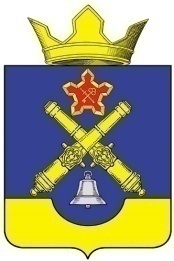 АДМИНИСТРАЦИЯ КОТЛУБАНСКОГО СЕЛЬСКОГО ПОСЕЛЕНИЯ ГОРОДИЩЕНСКОГО МУНИЦИПАЛЬНОГО РАЙОНА ВОЛГОГРАДСКОЙ ОБЛАСТИПОСТАНОВЛЕНИЕОт  20.05.2021 года                                                                                       №29«О введении особо противопожарного режима и обеспечении пожарной безопасности  на территории Котлубанского  сельского  поселения Городищенского муниципального района Волгоградской области»         В  соответствии   с  Постановлением  Губернатора  Волгоградской  области    от  17.05.2021 года  №356  «Об  особом  противопожарном   режиме  на  территории   Волгоградской  области»    на  основании  ст. 19, 30 Федерального закона от 21 декабря 1994 года № 69 «О пожарной безопасности» (ред. от 30.11.2011 года), с п. 10 ч. 1 ст. 16 Федерального закона от 6 октября 2003 года № 131-ФЗ «Об общих принципах организации местного самоуправления в Российской Федерации», №1220-ОД «О пожарной безопасности», а также, в целях предупреждения  пожаров, повышения уровня противопожарной защиты населённых пунктов и объектов, в том числе жилого фонда, улучшения противопожарного состояния объектов культуры, организации своевременного тушения пожаров на территории Котлубанского  сельского  поселения ПОСТАНОВЛЯЮ:1.     Ввести  с  20.05.2021 года  на территории Котлубанского  сельского поселения особо противопожарный режим.1.1 На период действия особого противопожарного режима, на территории  Котлубанского  сельского  поселения  запретить  разведение костров, сжигание мусора  (в том числе на территории домовладений), стерни, порубочных остатков, проведение всех видов пожароопасных работ, кроме мест, специально отведенных для указанного вида работ.2.  Главе администрации Котлубанского  сельского  поселения  Давиденко  И.А.:2.1.  Организовать информирование населения о правилах пожарной безопасности в быту, в том числе, по использованию электробытовых приборов, печей и других устройств повышенной опасности.2.2.  В течение противопожарного режима осуществлять комплекс профилактических мероприятий с целью предупреждения пожаров и недопущения травмирования и гибели на них людей, направленных на информирование населения о мерах пожарной безопасности и наиболее типичных причинах возникновения пожаров.2.3.  В течение противопожарного режима, на основании анализа обстановки с пожарами на территории Волгоградской области, разрабатывать мероприятия по улучшению противопожарной защиты объектов на территории Котлубанского  сельского  поселения.3.  Руководителям предприятий в сфере ЖКХ, в пределах их полномочий, принять меры по:3.1. Организации очистки подвалов, чердаков и лестничных клеток от горючих веществ и материалов, громоздких предметов, а так же по ограничению доступа посторонних лиц в вышеуказанные помещения МКД.3.2.  Провести очистку подведомственных территорий в пределах противопожарных расстояний между зданиями и сооружениями, а также участков, прилегающих к жилым домам от горючих отходов (мусора, сухой травы и др.).3.3.  Обеспечить доступ к зданиям, сооружениям, наружным пожарным лестницам, водоисточникам, колодцам, пожарным гидрантам, используемым для пожаротушения.3.4.  До  08  июня  организовать проведение проверок исправности и работоспособности пожарных гидрантов, водоёмов и подъездов к ним.3.5.  Провести проверки состояния и работоспособности систем оповещения людей при пожаре, схем взаимодействия всех служб для организации первичных мер пожаротушения.4. Организовать  рейды  административной  комиссии,  активистов  ТОС  по  профилактике  противопожарной  безопасности5.  Организовать  проведение противопожарного  обустройства  (создание  минерализованных  полос  шириной  не  менее  15  метров)  вдоль  границ  населенных  пунктов.6.  Опубликовать данное постановление на всех информационных стендах администрации Котлубанского  сельского  поселения  и  досках  объявлений.7.  Контроль за исполнением данного постановления оставляю за собой.Глава администрацииКотлубанского  сельского  поселения                                                    И.А. Давиденко